ประกาศกรมสวัสดิการและคุ้มครองแรงงานเรื่อง หลักเกณฑ์ วิธีการตรวจวัด และการวิเคราะห์ผลการตรวจวัดระดับความเข้มข้นของสารเคมีอันตราย_______________________โดยที่กฎกระทรวงกําหนดมาตรฐานในการบริหาร จัดการ และดําเนินการด้านความปลอดภัย       อาชีวอนามัย และสภาพแวดล้อมในการทํางานเกี่ยวกับสารเคมีอันตราย พ.ศ. ๒๕๕๖ ข้อ ๒๙  กําหนดให้นายจ้างจัดให้มีการตรวจวัดและวิเคราะห์ระดับความเข้มข้นของสารเคมีอันตรายในบรรยากาศ ของสถานที่ทํางานและสถานที่เก็บรักษาสารเคมีอันตราย และส่งรายงานผลการตรวจวัดให้แก่อธิบดี หรือผู้ซึ่งอธิบดีมอบหมายภายในสิบห้าวันนับแต่วันที่ทราบผลการตรวจวัด อาศัยอํานาจตามความในข้อ ๒๙ วรรคสองแห่งกฎกระทรวงกําหนดมาตรฐานในการบริหาร  จัดการ และดําเนินการด้านความปลอดภัย อาชีวอนามัย และสภาพแวดล้อมในการทํางานเกี่ยวกับ สารเคมีอันตราย พ.ศ. ๒๕๕๖ อธิบดีกรมสวัสดิการและคุ้มครองแรงงานจึงออกประกาศไว้ ดังต่อไปนี้ ข้อ ๑ ประกาศนี้เรียกว่า “ประกาศกรมสวัสดิการและคุ้มครองแรงงาน เรื่อง หลักเกณฑ์  วิธีการตรวจวัด และการวิเคราะห์ผลการตรวจวัดระดับความเข้มข้นของสารเคมีอันตราย”  ข้อ ๒ ประกาศนี้ ให้ใช้บังคับเมื่อพ้นกําหนดหนึ่งร้อยแปดสิบวันนับแต่วันประกาศใน ราชกิจจานุเบกษาเป็นต้นไป ข้อ ๓ ในประกาศนี้ “การตรวจวัด” หมายความว่า การเก็บตัวอย่างสารเคมีอันตรายในบรรยากาศของสถานที่ทํางาน และสถานที่เก็บรักษาสารเคมีอันตรายเพื่อนํามาวิเคราะห์ทางห้องปฏิบัติการ หมวด ๑บททั่วไปข้อ ๔ นายจ้างต้องจัดให้มีการตรวจวัดและวิเคราะห์ระดับความเข้มข้นของสารเคมีอันตราย ในบรรยากาศของสถานที่ทํางานและสถานที่เก็บรักษาสารเคมีอันตรายอย่างน้อยปีละหนึ่งครั้ง กรณีที่ระดับความเข้มข้นของสารเคมีอันตรายในบรรยากาศของสถานที่ทํางานหรือสถานที่ เก็บรักษาสารเคมีอันตรายมีระดับเกินขีดจํากัดความเข้มข้นของสารเคมีอันตราย (Threshold Limit  Value:TLV) ตามข้อ ๒๘ แห่งกฎกระทรวงกําหนดมาตรฐานในการบริหาร จัดการ และดําเนินการ ด้านความปลอดภัย อาชีวอนามัย และสภาพแวดล้อมในการทํางานเกี่ยวกับสารเคมีอันตราย พ.ศ. ๒๕๕๖  ให้นายจ้างใช้มาตรการกําจัดหรือควบคุมสารเคมีอันตรายทางวิศวกรรมและการบริหารจัดการสภาพแวดล้อม  เพื่อลดระดับความเข้มข้นของสารเคมีอันตรายมิให้เกินขีดจํากัดดังกล่าว พร้อมทั้งตรวจวัดและวิเคราะห์ ระดับความเข้มข้นของสารเคมีอันตรายภายในสามสิบวันนับจากวันที่มีการปรับปรุงแก้ไขแล้วเสร็จกรณีผลการตรวจสุขภาพของลูกจ้างมีความผิดปกติหรือพบลูกจ้างเจ็บป่วยเนื่องจากการทํางาน เกี่ยวกับสารเคมีอันตราย ให้นายจ้างดําเนินการตรวจวัดและวิเคราะห์ระดับความเข้มข้นของสารเคมีอันตราย ภายในสามสิบวันหลังจากที่นายจ้างทราบผลความผิดปกติหรือการเจ็บป่วยเนื่องจากการทํางานเกี่ยวกับ สารเคมีอันตราย กรณีที่มีการปรับปรุงหรือเปลี่ยนแปลง ชนิด หรือปริมาณของสารเคมีอันตราย เครื่องจักร อุปกรณ์  กระบวนการผลิต วิธีการทํางาน หรือวิธีการดําเนินการใด ๆ ที่อาจมีผลต่อการเปลี่ยนแปลงระดับ ความเข้มข้นของสารเคมีอันตรายในบรรยากาศของสถานที่ทํางานและสถานที่เก็บรักษาสารเคมีอันตราย  ให้นายจ้างดําเนินการตรวจวัดและวิเคราะห์ระดับความเข้มข้นของสารเคมีอันตรายภายในสามสิบวัน นับจากวันที่มีการปรับปรุงหรือเปลี่ยนแปลง หมวด ๒ การตรวจวัด และการวิเคราะห์สารเคมีอันตรายทางห้องปฏิบัติการ ข้อ ๕ การตรวจวัด และการวิเคราะห์สารเคมีอันตรายทางห้องปฏิบัติการ นายจ้างต้องใช้ วิธีการ เครื่องมือ และอุปกรณ์ที่เป็นมาตรฐานสากลหรือเป็นที่ยอมรับโดยอ้างอิงวิธีการจากหน่วยงานใด หน่วยงานหนึ่ง ดังนี้ (๑) สถาบันความปลอดภัยและอาชีวอนามัยแห่งชาติ ประเทศสหรัฐอเมริกา (The National  Institute for Occupational Safety and Health: NIOSH)  (๒) สํานักงานบริหารความปลอดภัยและอาชีวอนามัย ประเทศสหรัฐอเมริกา (Occupational  Safety and Health Administration: OSHA)  (๓) สมาคมนักสุขศาสตร์อุตสาหกรรมภาครัฐ ประเทศสหรัฐอเมริกา (American Conference  of Governmental Industrial Hygienists : ACGIH)  (๔) สมาคมความปลอดภัยและสุขภาพอนามัยในอุตสาหกรรม ประเทศญี่ปุ่น (Japan Industrial  Safety and Health Association: JISHA)  (๕) องค์การระหว่างประเทศว่าด้วยการมาตรฐาน (International Organization for  Standardization: ISO)  (๖) สํานักงานมาตรฐานผลิตภัณฑ์อุตสาหกรรม (สมอ.)  (๗) สมาคมการทดสอบและวัสดุอเมริกัน (American Society for Testing and Materials: ASTM)  นายจ้างต้องจัดให้มีการสอบเทียบความถูกต้อง (Calibration) การตรวจสอบ การบํารุงรักษา เครื่องมือและอุปกรณ์ที่ใช้ในการตรวจวัด และเครื่องมือที่ใช้วิเคราะห์สารเคมีอันตรายทางห้องปฏิบัติการ ตามวิธีการของหน่วยงานมาตรฐานอ้างอิงตามวรรคหนึ่ง หรือตามมาตรฐานที่ผู้ผลิตกําหนด ทั้งนี้ ให้ใช้ วิธีการภายใต้มาตรฐานเดียวกัน และเก็บหลักฐานไว้ให้พนักงานตรวจความปลอดภัยตรวจสอบได้หมวด ๓ คุณสมบัติของผู้ดําเนินการตรวจวัด และผู้ดําเนินการตรวจวิเคราะห์สารเคมีอันตรายทางห้องปฏิบัติการ ข้อ ๖ ผู้ดําเนินการตรวจวัดต้องมีวุฒิการศึกษาไม่ต่ํากว่าระดับปริญญาตรีทางวิทยาศาสตร์  สาขาเคมี สาขาเคมีเทคนิค สาขาเคมีวิเคราะห์ สาขาเคมีอินทรีย์ สาขาเคมีอนินทรีย์ สาขาวิทยาศาสตร์ สิ่งแวดล้อม สาขาอนามัยสิ่งแวดล้อม หรือปริญญาตรีสาขาอาชีวอนามัยหรือเทียบเท่า หรือปริญญาตรี ทางวิศวกรรมศาสตร์ สาขาวิศวกรรมสิ่งแวดล้อม ข้อ ๗ ผู้ดําเนินการตรวจวิเคราะห์สารเคมีอันตรายทางห้องปฏิบัติการ ต้องมีคุณสมบัติ อย่างหนึ่งอย่างใด ดังต่อไปนี้ (๑) มีวุฒิการศึกษาไม่ต่ํากว่าระดับปริญญาตรีทางวิทยาศาสตร์ สาขาเคมี สาขาเคมีเทคนิค  สาขาเคมีวิเคราะห์ สาขาเคมีอินทรีย์ สาขาเคมีอนินทรีย์ สาขาวิทยาศาสตร์สิ่งแวดล้อม สาขาอนามัย สิ่งแวดล้อม หรือปริญญาตรีสาขาอาชีวอนามัยหรือเทียบเท่า (๒) มีวุฒิการศึกษาไม่ต่ํากว่าระดับปริญญาตรีทางวิทยาศาสตร์สาขาอื่นที่มีวิชาเรียนทางด้านเคมี ไม่น้อยกว่า ๑๒ หน่วยกิต และมีประสบการณ์วิเคราะห์สารเคมีอันตรายทางห้องปฏิบัติการเป็นระยะเวลา ไม่น้อยกว่า ๒ ปี (๓) เป็นผู้ที่ผ่านการฝึกอบรมหลักสูตรนักวิเคราะห์มืออาชีพสาขาเคมีของกรมวิทยาศาสตร์บริการ  หรือเป็นผู้ควบคุมดูแลห้องปฏิบัติการวิเคราะห์ซึ่งได้ขึ้นทะเบียนกับกรมโรงงานอุตสาหกรรม หรือเป็น ผู้ได้รับใบประกอบวิชาชีพวิทยาศาสตร์และเทคโนโลยีควบคุมตามกฎหมายว่าด้วยการส่งเสริมวิชาชีพ วิทยาศาสตร์และเทคโนโลยี หมวด ๔การจัดทํารายงานผลการตรวจวัดและวิเคราะห์ระดับความเข้มข้นของสารเคมีอันตรายข้อ ๘ ให้นายจ้างจัดให้มีการรายงานผลการตรวจวัดและวิเคราะห์ระดับความเข้มข้นของ สารเคมีอันตรายในบรรยากาศของสถานที่ทํางานและสถานที่เก็บรักษาสารเคมีอันตราย ตามเอกสารรายงาน ผลการตรวจวัดและวิเคราะห์ระดับความเข้มข้นของสารเคมีอันตรายในบรรยากาศของสถานที่ทํางาน และสถานที่เก็บรักษาสารเคมีอันตราย (สอ.๓) ท้ายประกาศนี้ และให้ส่งรายงานดังกล่าวต่ออธิบดี หรือผู้ซึ่งอธิบดีมอบหมายภายในสิบห้าวันนับแต่วันที่ทราบผลการตรวจวัดและวิเคราะห์ระดับความเข้มข้น ของสารเคมีอันตราย การดําเนินการตามวรรคหนึ่ง ต้องได้รับการรับรองรายงานผลจากผู้ดําเนินการตรวจวัด  และผู้ดําเนินการตรวจวิเคราะห์สารเคมีอันตรายทางห้องปฏิบัติการการส่งรายงานตามวรรคหนึ่ง ให้นายจ้างส่งด้วยตนเอง หรือทางไปรษณีย์ หรือทางสื่ออิเล็กทรอนิกส์ หรือสื่อเทคโนโลยีสารสนเทศ ประกาศ ณ วันที่ ๒๓ พฤศจิกายน พ.ศ. ๒๕๕๙ สุเมธ มโหสถ อธิบดีกรมสวัสดิการและคุ้มครองแรงงาน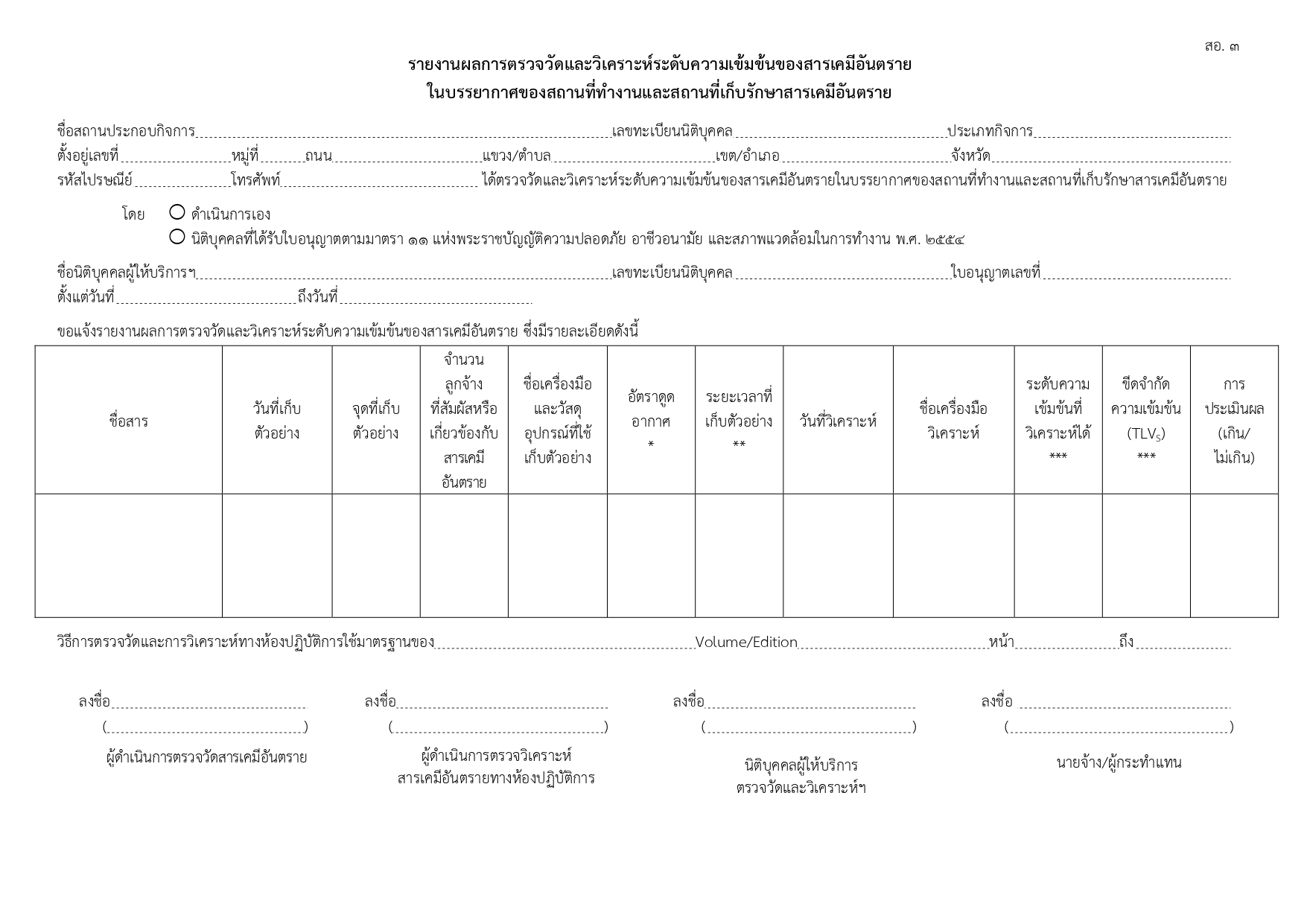 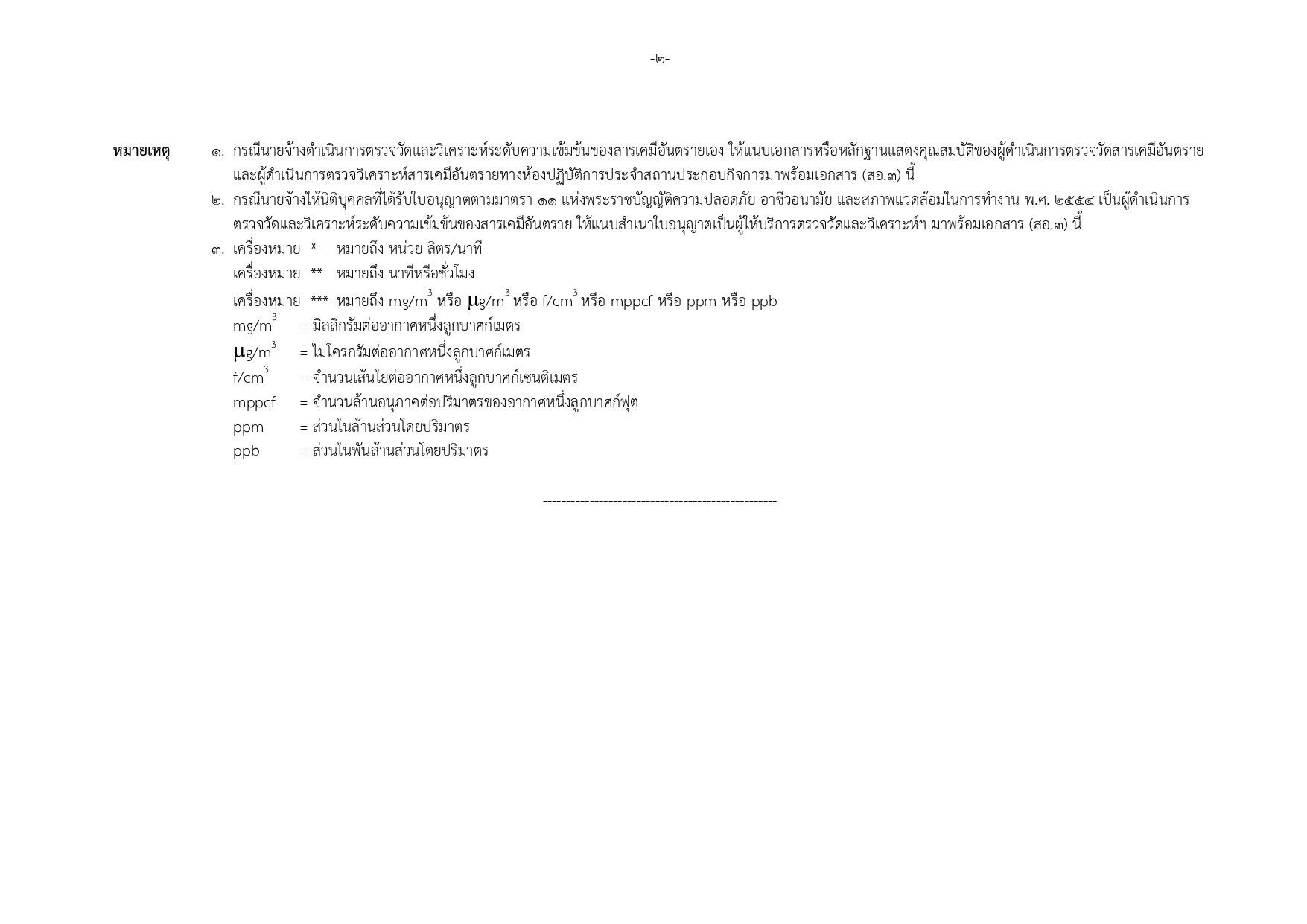 